МУНИЦИПАЛЬНОЕ БЮДЖЕТНОЕ ДОШКОЛЬНОЕОБРАЗОВАТЕЛЬНОЕ УЧРЕЖДЕНИЕ « ДЕТСКИЙ САД ОБЩЕРАЗВИВАЮЩЕГО ВИДА
«СОЛНЫШКО»Консультация и рекомендации для родителей:«Зачем нужна ребенку финансовая грамотность?»Подготовила воспитатель                                                                                                  1 квалификационной категорииТ.В. РожинаФинансы, экономика и ребенок лишь на первый взгляд кажутся слишком далекими друг от друга. Малыш очень рано включается в экономическую жизнь семьи, сталкивается с деньгами, рекламой, участвует в процессах купли-продажи, овладевая, таким образом, экономической информацией на житейском, часто искаженном уровне.Если у ребенка не сформировать правильное представление об обращении с деньгами, у него появится собственное, зачастую неверное мнение. Детей следует научить осознавать, что денежные средства зарабатываются собственным трудом, и тратить их нужно рационально, чтобы в будущем жить комфортно и обеспеченно.Реальность нашего времени требует, чтобы уже дети старшего дошкольного возраста знали, что такое потребности и ограниченность возможностей их удовлетворения, умели делать осознанныйвыбор, представляли назначение денег, понимали, из чего складывается бюджет семьи, что такое цена товара и от чего она зависит, как создаётся богатство, как им можно распорядиться. В период от 5 до 7 лет целесообразно ввести ребенку понятие труда, малышам следует объяснить, что доход – это результат трудовой деятельности. Ребенку важно знать о том, какой профессией владеют его родители, и какой доход это приносит, важно делиться успехами своей карьеры, связав достижения с повышением уровня доходов и уровня жизни. 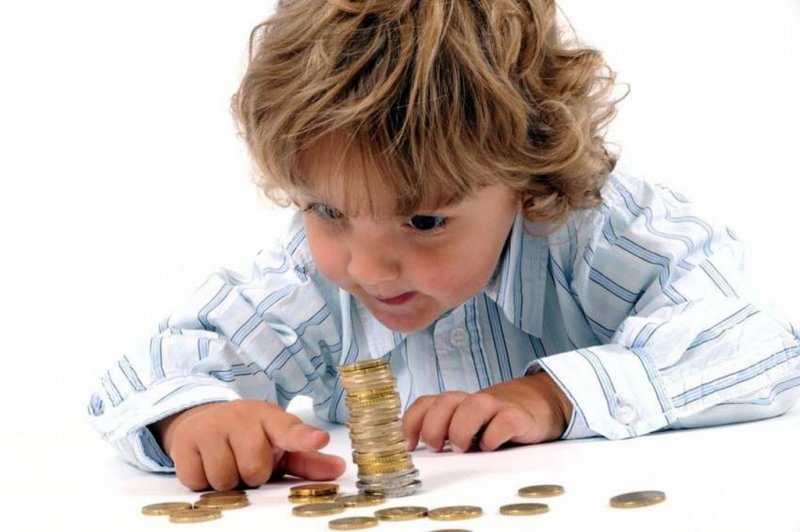 Объясните ребенку, что такое деньги и откуда они появляются в семье, придерживаясь следующих рекомендаций:• для начала детям нужно продемонстрировать монетки и купюры, внимательно их рассмотреть, разъяснить, что за деньги в магазинах покупаются товары, что деньги – эквивалент материальных ценностей;• когда родитель покупает малышу игрушку, можно вложить ребенку в руку купюры, чтобы он на кассе сам оплатил покупку. Таким образом, он поймет, что за вещи надо платить;• ребенку нужно приобрести небольшую копилку и складывать в неё монеты, так он не только поймет цену денег, но и научится их хранить и экономить;• накопленные или полученные в подарок деньги ребёнок имеет право потратить так как ему хочется;•если вы предложили ребёнку копить деньги, то давайте ему возможность пополнять копилку, например разрешите ему оставлять  себе сдачу после похода в магазин;• если ребёнок, копивший деньги на определённую вещь, вдруг  передумал её покупать и решил потратить деньги на что - то другое,не следует ему препятствовать;• чтобы ребенок понял, откуда у родителей берутся деньги, ему нужно чаще рассказывать о своей работе. Говорить о том, чем вы занимаетесь, какую пользу приносите обществу и какие имеете успехи. Важно поставить акцент на том, что за проделанный труд вы получаете определенную сумму денег. Когда ребенок немного повзрослеет, необходимо познакомить его с кредитными картами и показать процедуру снятия наличных при помощи банкомата;• отказываясь, что – либо купить ребёнку, лучше не объяснять это отсутствием денег, особенно если он прекрасно видел у вас в кошельке крупные купюры. Объясните, что на сегодняшний день все покупки выполнены и на я его просьбу денег не предусмотрено;• учите ребёнка планировать траты;• чтобы ребенок на самом деле понял, что такое деньги и как они ценны в семье, необходимо показать ему это на конкретных примерах. Допустим, у него сломалась игрушка – не следует сразу бежать в магазин и покупать новую: пусть ребенок поймёт, что деньги не безграничны и зарабатываются трудом. Рекомендации для родителей.Разговаривайте с детьми, отправляясь вместе с ними за покупками.Возьмите ребенка с собой в банк, покажите банкомат и банковскую карту.Поговорите с детьми о вложении денег, планируйте вместе с детьми расходы семьи. Определите норму выдачи денег на «карманные расходы» и подарите ребенку копилку. Помогите детям определить цель, для достижения которой они будут готовы откладывать деньги в копилку. 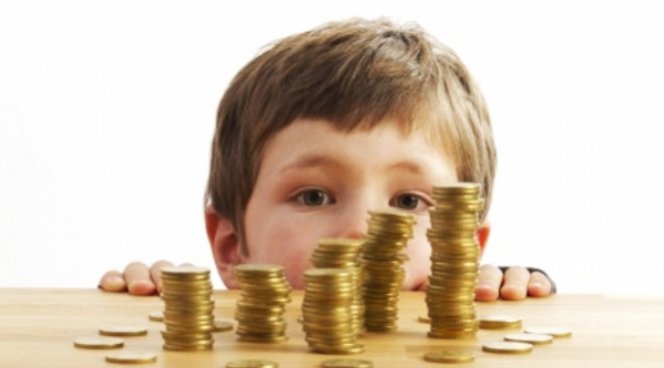 Расскажите детям о том, что такое пожертвования и какие расходы считаются благотворительными.Будьте для ребенка примером рационального расходования средств, совершая покупки не спонтанно, а рационально.Игры с экономическим содержаниемГрамотность в сфере финансов, так же, как и любая другая, воспитывается в течение продолжительного периода времени на основе принципа «от простого к сложному», в процессе многократного повторения и закрепления, направленного на практическое применение знаний и навыков. Дискуссионным остается вопрос, как приобщить детей к финансовой грамотности, не перегружая их сложными терминами, не вдаваясь в подробности экономических механизмов, не лишая их счастливого и беззаботного детства. А ответ прост: только в игре, ведь это ведущая деятельность ребенка-дошкольника.Вашему вниманию предлагаются игры с экономическим содержанием, которые будут способствовать развитию у ваших детей представлений о деньгах и манипуляциях с ними.Игра «Хочу - надо»Цель: познакомить детей с многообразием потребностей и ограниченными возможностями. Научить определять разницу между «хочу» и «надо». 
Правила: определить, к какому понятию — «хочу» или «надо», — относится изображенный на карточке предмет, и приклеить картинку на соответствующее панно. 
ТСО: карточки, на которых изображены дом, одежда, продукты питания, вода, кошка, собака, велосипед, сладости, мороженое, автомобиль, кукла, компьютер, телевизор, цветы и т.п.; игровое поле. 
Игра «Купи другу подарок»Цель: научить подбирать монеты разного достоинства, в сумме составляющих цену подарка. 
Правила: выбрать подарок, определить стоимость и выбрать соответствующие монеты. Покупает тот, кто заплатит за товар соответствующую цену. 
ТСО: карточка с «подарками» и ценниками, монеты разного достоинства, карандаши разного цвета. «Что быстрее купят?»Цель: Развивать умение устанавливать зависимость между качеством товара, его ценой (стоимостью) и спросом на него.  Правила: Ребенку предлагается пара карточек с изображением одинаковых товаров. Из двух предложенных вещей ребенок выбирает ту, которую купят быстрее, и объясняет причину своего выбора.ТСО: карточки с изображением качественных и некачественных товаров (платье для куклы, на одном из них не хватает нескольких пуговиц); ботинки (на одном нет шнурка).Успехов Вам в процессе формирования финансовой грамотности!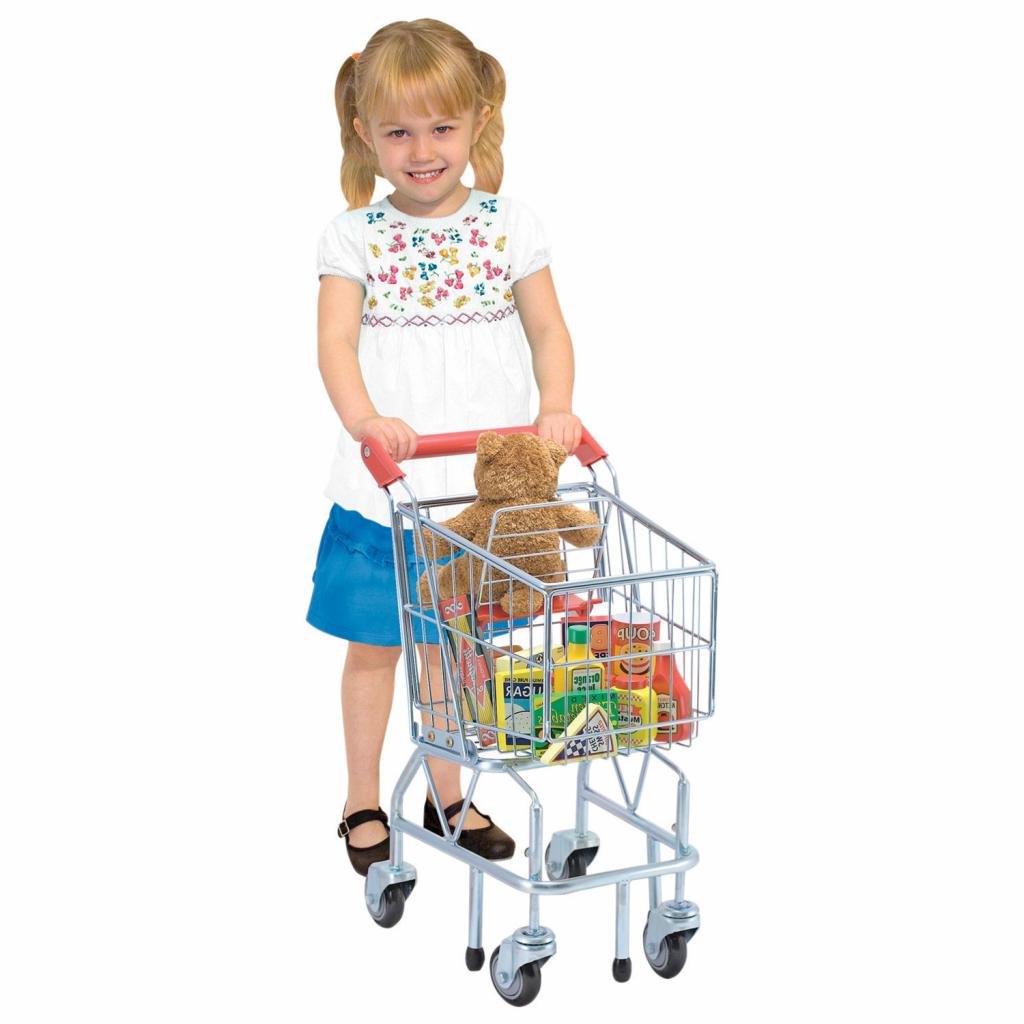 